Arci Servizio Civile 
Reggio Emilia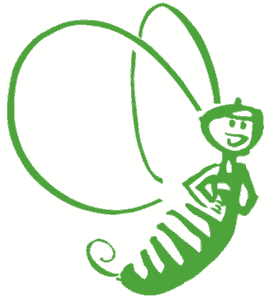 BANDO PER LA SELEZIONE DI 71.550 OPERATORI VOLONTARI DA IMPIEGARE IN PROGETTI AFFERENTI A PROGRAMMI DI INTERVENTO DI SERVIZIO CIVILE UNIVERSALE DA REALIZZARSI IN ITALIA E ALL’ESTERO.scadenza 10 FEBBRAIO 2023 ore 14:00Il Servizio Civile Universale è un'opportunità per i giovani del territorio di dedicare un anno della propria vita ad un impegno di solidarietà, per il bene comune e la coesione sociale. L'indennità mensile è pari a euro 444,30 netti per un servizio di circa 25 ore alla settimana (1.145 ore in un anno).E’ possibile fino al 10 febbraio 2023 ore 14 fare domanda di servizio civile universale aderendo ai programmi presentati da Arci servizio Civile Reggio Emilia denominati "INCLUSIONE, ASSISTENZA E PARTECIPAZIONE IN EMILIA 2022" e “SPACER 2 - SPETTACOLO, AMBIENTE E CULTURA IN EMILIA-ROMAGNA”, contenenti 12 progetti di Servizio Civile Universale per 155 posti disponibiliTutti i progetti hanno il tutoraggio di 21 ore, la certificazione di competenze con l’Università di Bari e la presenza della quota del 25 % di giovani con minori opportunità (autocertificazione Isee inferiore a 15.000 € ).Il programma INCLUSIONE, ASSISTENZA E PARTECIPAZIONE IN EMILIA 2022 raggruppa 23 enti aderenti ad Arci Servizio Civile che si trovano nelle provincie di Reggio Emilia, Parma e Modena, suddivise in 5 progetti per complessivi 92 volontari. Il programma SPACER 2- SPETTACOLO, AMBIENTE E CULTURA IN EMILIA-ROMAGNA raggruppa 63 volontari in 17 enti diversi nelle tre province di Reggio, Modena e Parma.Requisiti di partecipazionePer partecipare alla selezione è richiesto al giovane il possesso dei seguenti requisiti:a) cittadinanza italiana, oppure di uno degli altri Stati membri dell’Unione Europea, oppure di un Paese extra Unione Europea purché il candidato sia regolarmente soggiornante in Italia;b) aver compiuto il diciottesimo anno di età e non aver superato il ventottesimo anno di età (28 anni e 364 giorni) alla data di presentazione della domanda;c) non aver riportato condanna, anche non definitiva, alla pena della reclusione superiore ad un anno per delitto non colposo oppure ad una pena, anche di entità inferiore, per un delitto contro la persona o concernente detenzione, uso, porto, trasporto, importazione o esportazione illecita di armi o materie esplodenti, oppure per delitti riguardanti l’appartenenza o il favoreggiamento a gruppi eversivi, terroristici o di criminalità organizzata.I posti riservati ai giovani con minori opportunità sono legati esclusivamente alla situazione di disagio economico, e, per la precisione, per candidarsi a tale categoria di posti riservati il candidato dovrà necessariamente autocertificare di avere ISEE uguale o inferiore a € 15.000. L’ autocertificazione attestante il rispetto dei limiti della soglia reddituale ISEE sopra citata deve essere effettuata sulla base di certificazione già in possesso del candidato alla data di presentazione della domanda.I requisiti di partecipazione devono essere posseduti alla data di presentazione della domanda di partecipazione e, ad eccezione del limite di età, mantenuti sino al termine del servizio, a pena di esclusione dalla procedura.Non possono presentare domanda i giovani che:- appartengano ai corpi militari e alle forze di polizia;- abbiano interrotto un progetto di servizio civile universale, digitale, ambientale o finanziato dal PON-IOG “Garanzia Giovani” prima della scadenza prevista ed intendano nuovamente candidarsi ad uno dei progetti contemplati nel presente bando;- intrattengano, all’atto della pubblicazione del presente bando, con l’ente titolare del progetto rapporti di lavoro/di collaborazione retribuita a qualunque titolo, oppure abbiano avuto tali rapporti di durata superiore a tre mesi nei 12 mesi precedenti la data di pubblicazione del bando; in tali fattispecie sono ricompresi anche gli stage retribuiti.Presentazione delle domandeGli aspiranti candidati dovranno produrre domanda di partecipazione, indirizzata direttamente all’ente titolare del progetto prescelto, esclusivamente attraverso la piattaforma DOL raggiungibile tramite PC, tablet e smartphone all’indirizzohttps://domandaonline.serviziocivile.it.Per accedere ai servizi di compilazione e presentazione domanda sulla piattaforma DOL occorre che il candidato sia riconosciuto dal sistema.I cittadini italiani residenti in Italia o all’estero possono accedervi esclusivamente con SPID, il Sistema Pubblico di Identità Digitale. Per la Domanda On-Line di Servizio civile occorrono credenziali SPID di livello di sicurezza 2. I cittadini di Paesi appartenenti all’Unione europea e gli stranieri regolarmente soggiornanti in Italia, se non avessero la disponibilità di acquisire lo SPID, potranno accedere ai servizi della piattaforma DOL attraverso apposite credenziali da richiedere al Dipartimento, secondo una procedura disponibile sulla home page della piattaforma stessa.Le domande di partecipazione devono essere presentate esclusivamente nella modalità on line sopra descritta, entro e non oltre le ore 14.00 del giorno 10 febbraio 2023. Oltre tale termine il sistema non consentirà la presentazione delle domande. Le domande trasmesse con modalità diverse non saranno prese in considerazione.Al termine del bando si svolgeranno le procedure selettive.Le informazioni complete sul Bando sono reperibili sul sito https://www.politichegiovanili.gov.it/ e sui siti internet degli enti sopra indicati, dove sono anche riportate le schede sintetiche dei progetti con le relative attività e caratteristiche.PROGETTON° OVDi cui minori opportunitàAIUTARE PER CRESCERE 2022AIUTARE PER CRESCERE 2022AIUTARE PER CRESCERE 2022COMUNE DI FORMIGINE - SU00020L6550COMUNE DI MARANELLO - SU00020L5283COMUNE DI FIORANO MODENESE - SU00020L7352UNIONE DEI COMUNI DEL DISTRETTO CERAMICO – SU00020L8341COMUNE DI PRIGNANO SULLA SECCHIA - SU00020L7431COMUNE DI FRASSINORO – SU00020L7521COMUNE DI SASSUOLO - SU00020L5050FONDAZIONE BERTACCHINI BORGHI – SU00020O1421Totale349MONDO EDUCATIVO 2022MONDO EDUCATIVO 2022MONDO EDUCATIVO 2022COMUNE DI SANT’ILARIO D’ENZA – SU00020L4830COMUNE DI SCANDIANO – SU00020M9021COMUNE DI BIBBIANO – SU00020M9252COMUNE DI GATTATICO – SU00020L6351COMUNE SAN POLO D’ENZA - SU00020O1321Totale175PRATICHE CIVILI DI MOVIMENTO LUDICO SPORTIVO 2022PRATICHE CIVILI DI MOVIMENTO LUDICO SPORTIVO 2022PRATICHE CIVILI DI MOVIMENTO LUDICO SPORTIVO 2022UISP REGGIO EMILIA - SU00020D2441UISP PARMA - SU00020I1021Totale62UBUNTU@REGGIO EMILIA 2022UBUNTU@REGGIO EMILIA 2022UBUNTU@REGGIO EMILIA 2022COMUNE DI REGGIO EMILIA - SU00020L49 21FONDAZIONE MONDINSIEME – SU00020N0620Totale	4 1VOLONTARI INSIEME PER IL SOCIALE 2022VOLONTARI INSIEME PER IL SOCIALE 2022VOLONTARI INSIEME PER IL SOCIALE 2022CASINA DEI BIMBI – SU00020M6441G.A.S.T. ONLUS – SU00020M6641AUSER VOLONTARIATO REGGIO EMILIA – SU00020D23103SAN GAETANO SOC. COOPERATIVA SOCIALE – SU00020M6741ANFFAS ONLUS DI SASSUOLO41COOPERATIVA LO STRADELLO51Totale318PROGETTON° OVDi cui minori opportunitàSTORIE DI VITE RINCHIUSESTORIE DI VITE RINCHIUSESTORIE DI VITE RINCHIUSEAZIENDA UNITÀ SANITARIA LOCALE DI REGGIO EMILIA - SU00020M9441Totale41I GIOVANI AL CENTRO 2022 – LA CULTURA E I GIOVANII GIOVANI AL CENTRO 2022 – LA CULTURA E I GIOVANII GIOVANI AL CENTRO 2022 – LA CULTURA E I GIOVANIARCI REGGIO EMILIA - SU00020D2041COMUNE DI SCANDIANO – SU00020M9021COMUNE DI REGGIO EMILIA - SU00020L4961LEGAMBIENTE REGGIO EMILIA TUTELA AMBIENTALE ODV - SU00020N5321Totale144LA MEMORIA – ESSERCI È IMPORTANTE 2022LA MEMORIA – ESSERCI È IMPORTANTE 2022LA MEMORIA – ESSERCI È IMPORTANTE 2022ANPI COMITATO PROVINCIALE REGGIO EMILIA – SU00020D2221ANPI COMITATO PROVINCIALE PARMA – SU00020D1920Totale41LE VIE DEL RICORDO 2022LE VIE DEL RICORDO 2022LE VIE DEL RICORDO 2022FONDAZIONE FAMIGLIA SARZI - SU00020I1220ISTITUTO ALCIDE CERVI - SU00020I1331ISTORECO ISTITUTO PER LA STORIA DELLA RESISTENZA E DELLA SOCIETA' CONTEMPORANEA - SU00020I1131Totale82BIBLIOTECHE E MUSEI LUOGHI DELLA CULTURA 2022BIBLIOTECHE E MUSEI LUOGHI DELLA CULTURA 2022BIBLIOTECHE E MUSEI LUOGHI DELLA CULTURA 2022COMUNE DI CASTELLARANO – SU00020M9531COMUNE DI CAVRIAGO – SU00020L6220COMUNE DI MONTECCHIO EMILIA – SU00020L6121COMUNE DI REGGIOLO – SU00020L602110COMUNE DI REGGIO EMILIA - SU00020L49 123COMUNE DI SCANDIANO - SU00020M9021COMUNE DI FIORANO MODENESE10Totale257UN PALAZZO A PORTATA DI MANO 2022UN PALAZZO A PORTATA DI MANO 2022UN PALAZZO A PORTATA DI MANO 2022COMUNE DI SASSUOLO – SU00020L5041Totale41VIVA LA RIEVOLUZIONE 2022VIVA LA RIEVOLUZIONE 2022VIVA LA RIEVOLUZIONE 2022LEGAMBIENTE PARMA - SU00020D8441Totale41